100 Books To Try And Read In Year 3/4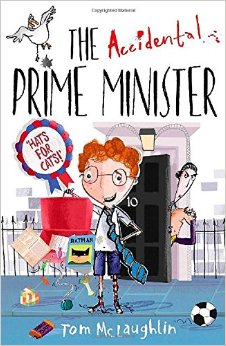 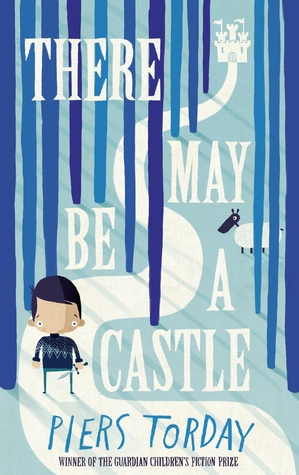 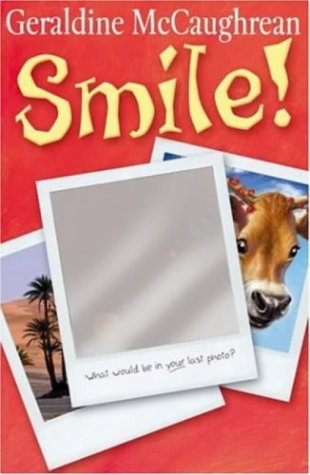 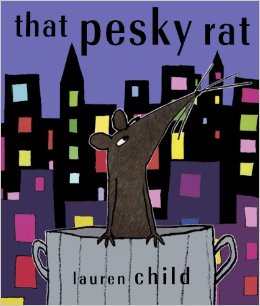 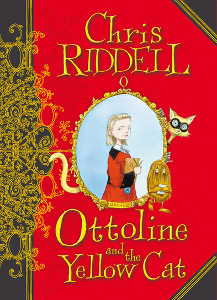 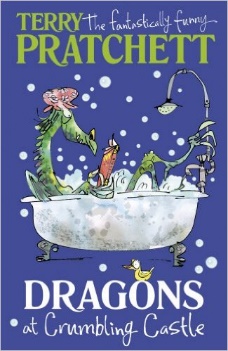 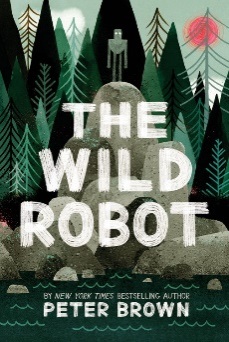 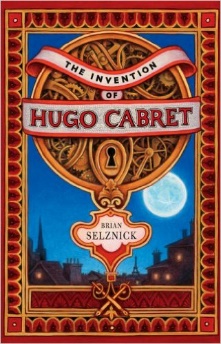 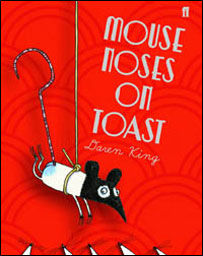 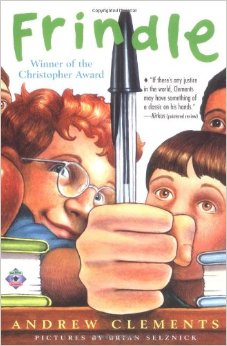 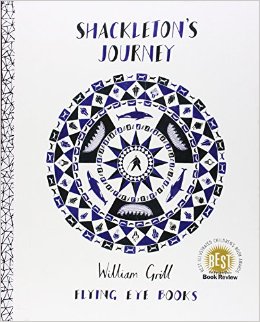 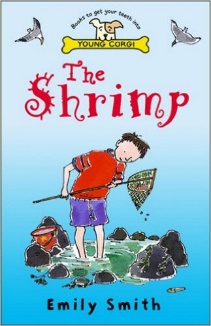 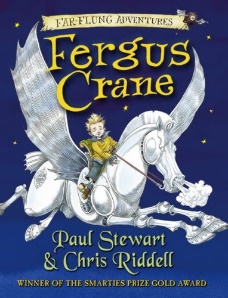 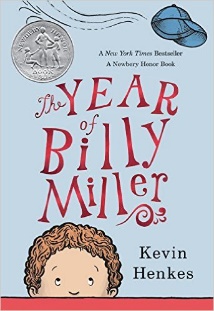 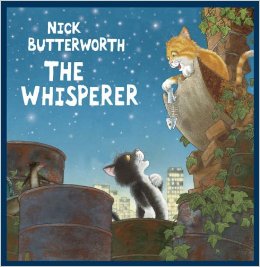 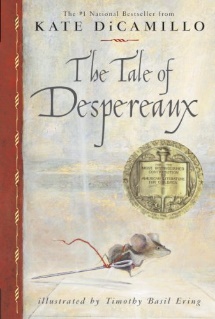 